Лагерь с дневным пребыванием детей «Бригантина»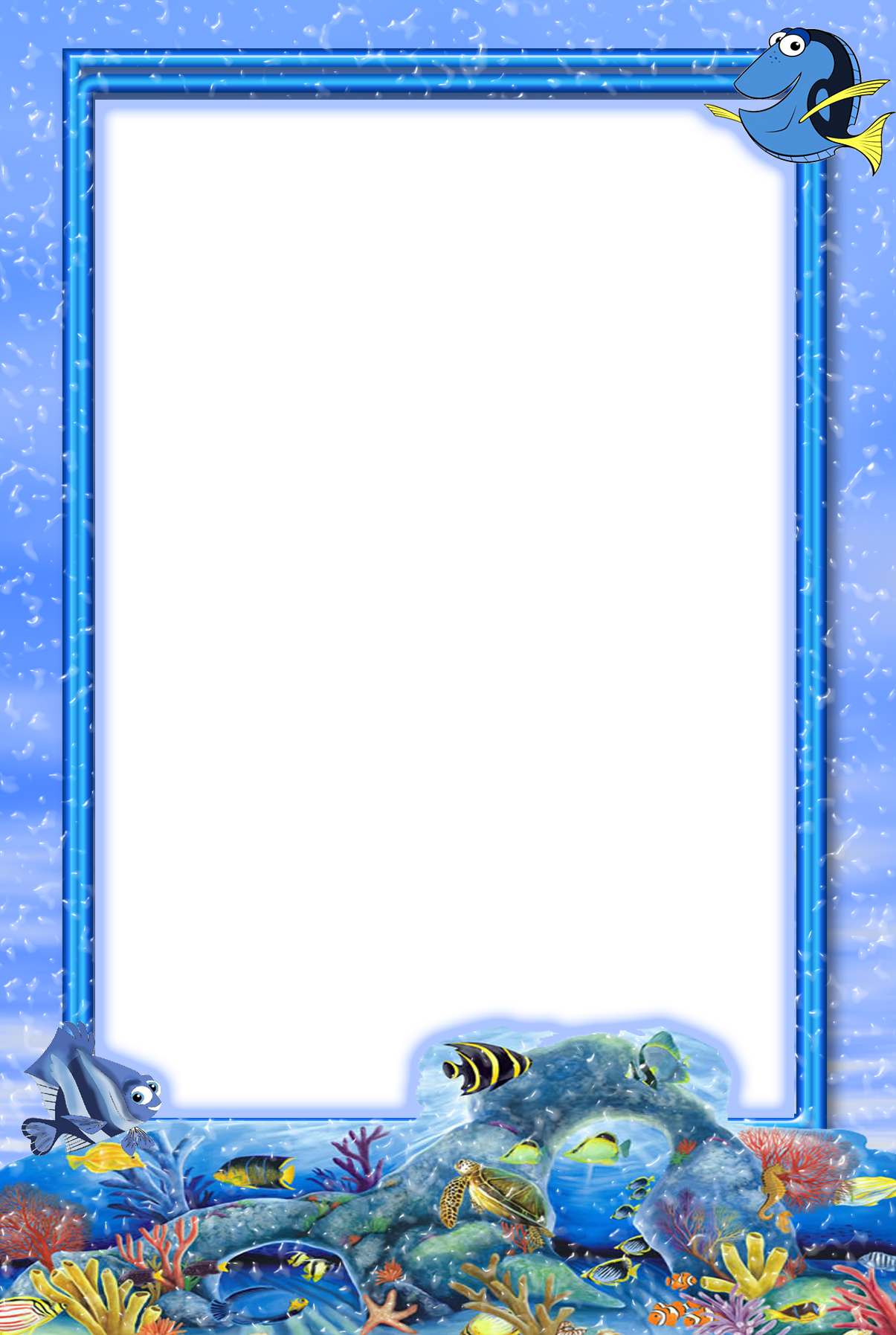 26 октября9.00-9.20 Приветственное слово начальника лагеря. План работы9.20-10.00План работы на деньУтренняя зарядка по ссылке https://yadi.sk/i/MZ78XhWj1Hjj4w10.00-11.30Всемирный день океанов https://www.youtube.com/watch?v=ybFQDbkkaVE&feature=youtu.be«Мировой океан» https://www.youtube.com/watch?v=hZUo34ypBWUКонкурс рисунков по теме «Океан»11.30-12.00 Защита рисунков по теме «Океан»12.00-13.00  Видеоэкскурсия в Московский океанариум https://www.youtube.com/watch?v=zh4vARukTow13.00-14.00 Краткий фотоотчет дня (рисунки «Океан»)